Анализ работы МБДОУ № 30 пос. Эльбанв летне-оздоровительную кампанию 2016 года 2016 годПосещаемость ДОУ в летний периодВ летне-оздоровительную кампанию в ДОУ № 30 пос. Эльбан работало три возрастных группы – раннего, младшего, среднего и старшего возраста. С июля в ДОУ открылась адаптационная группа для детей раннего возраста.	Посещаемость детьми ДОУ  в летний период составила в среднем 65%.	Анализ посещаемости за летний период показывает, что родители  заинтересованы в получении услуг образовательного учреждения  в летний период. Это положительно отражается на детской заинтересованности в занятиях и эмоциональном климате в детском коллективе. Сравнительную анализ  посещаемости детьми детского сада в летний период за три года можно видеть в диаграмме 1. Диаграмма 1Сравнительная диаграмма посещаемости детьми ДОУ Анализ подготовительных мероприятий ДОУ Анализ подготовительных мероприятий показывает, что дошкольное учреждение было подготовлено, чтобы дети качественно, радостно и продуктивно прожили летний период.	План работы ДОУ на летний период был утвержден на майском педсовете. Активное участие в составлении плана принимали педагоги, музыкальный руководитель, педагог-психолог, медицинская сестра. С целью создания оптимальных условий для проведения летней кампании в ДОУ был проведен смотр-конкурс на лучший дизайн цветника «Цветочный островок».При подведении итогов смотра-конкурса оценивались такие показатели как необычный дизайнерский проект, креативный подход к созданию цветника,  разнообразие используемых для оформления и изготовления цветника материалов, подбор растений с разными сроками цветения, эстетичность оформления и содержание цветника в чистоте и порядке, активность в сотрудничестве с родителями воспитанников, отражение результатов работы в уголках природы и родительском уголке, соблюдение правил охраны труда и техники  безопасности при работе с детьми на цветниках.Все педагоги проявили инициативу, творческую активность в разработке проекта цветников, подготовили родителей к реализации своих задумок и совместными усилиями цветники приобрели эстетическую привлекательность, стали интересны детям и расширили возможности педагогов в организации различных видов детской деятельности.В период подготовки к летнему периоду были тщательно обсуждены вопросы организационно-методической работы. По вопросам организации летней оздоровительной кампании был проведен диспут педагогов. Так как одним из приоритетных направлений было создание условий, обеспечивающих охрану жизни и здоровья детей, особое внимание воспитателей было направлено на решение задач физического воспитания детей, организацию двигательного режима в течение дня, проведение закаливающих и оздоровительных мероприятий как главных факторов укрепления здоровья детей. 	На начало летне-оздоровительной кампании все группы,  медицинский кабинет были укомплектованы аптечками первой медицинской помощи. Медсестрой ДОУ были составлены планы лечебно-профилактических и физкультурно-оздоровительных мероприятий, где были учтены возрастные и индивидуальные возможности детей.	 Накануне летне-оздоровительной кампании были проведены групповые и общесадовское собрания родителей, составлен совместный план работы заведующей ДОУ и медицинской сестры на летний период, который включил вопросы подготовки кадров, организации оздоровления, проведения закаливающих мероприятий, организации двигательного режима с учетом конкретных условий, в которых находится ДОУ.	В плане лечебно-профилактической работы при подготовке организации летнего оздоровления детей, все дети были осмотрены педиатром и узкими специалистами, была проведена антропометрия. На основании полученных данных, медсестра дала педагогам рекомендации по индивидуализации режима дня, оздоровительных и закаливающих процедур.	Коллектив детского сада в летне-оздоровительную кампанию ставил перед собой следующие задачи:Создать условия для закаливания детей, используя благоприятные факторы летнего времени (солнце, воздух, вода), способствовать их физическому развитию путем оптимизации двигательной активности каждого ребенка. Приобщение детей к русским народным традициям через праздничную культуру русского народа, для формирования у них первоначальных представлений о народных праздниках, истории и жизни русского народа.Реализация задач ДОУ в летний периодНакопленный в ДОУ опыт проведения летней оздоровительной кампании в форме реализации комплексного проекта показал эффективность такой формы организации летнего отдыха детей. Летнюю оздоровительную кампанию 2016года педагоги решили провести в рамках комплексного проекта «Радужное лето». Комплексных проект «Радужное лето» реализует новый подход к организации летнего отдыха детей. 	Цель проекта – создание максимально эффективных условий для закаливания детей, обеспечения оптимальной двигательной активности, творческого,  познавательного развития дошкольников в летний период.Особое внимание при реализации проекта уделялось физкультурно-оздоровительному направлению. Оздоровительное направление предполагало ежедневные физкультминутки, дыхательные, психологические гимнастики, пальчиковые игры, спортивные и подвижные игры иупражнения — с целью понижения утомляемости, переключения, повышения уровня адаптации и сопротивляемости детского организма, улучшения эмоционального состояния, повышения творческой активности, а в конечном счёте — всестороннего развития физических и духовных сил дошкольников. 	Методическая работаС целью наибольшей продуктивности решения поставленных задач были проведены следующие методические мероприятия: консультации для воспитателей «Организация детской жизни в летнюю оздоровительную кампанию», «Организация двигательной деятельности детей на прогулке», «Подвижные игры и упражнения с детьми на природе»;тематическая выставка «Как организовать работу с детьми летом»;разработано Положение к проведению смотра-конкурса для педагогов на лучший  дизайн-проект цветников «Цветочный островок», Положение о конкурсе для педагогов на лучшую методическую разработку по ознакомлению детей с истоками русской народной культуры,Положение о конкурсе для педагогов «Золотая идея»;Семинар-практикум «К истокам народной культуры»;Деловая игра «Каждая душа празднику рада»;Педсовет «Итоги летне-оздоровительной кампании и основные направления работы ДОУ в новом учебном году»;Индивидуальные консультации для воспитателей по организации и руководству двигательной, трудовой  деятельностью с учетом ФГОС ДОРабота в летнюю кампанию в рамках реализации комплексного проекта «Радужное лето» представляла собой реализацию еженедельных мини-проектов.Реализация проектов потребовала от педагогов приобретения и систематизации методических знаний, проявления заинтересованности проблемой, а также выявило их творческие навыки и способности.Анализ планирования воспитателями педагогического процесса показывает, что по всем направлениям развития детей проводилась целенаправленная работа. Были составлены перспективные планы на летний период, при планировании учитывались показатели мониторинга развития детей и проводилась индивидуальная работа.Проектная деятельность «Радужное лето»Реализация летнего плана проводилась в рамках проекта «Радужное лето».  Анализ деятельности по проекту показывает, что педагогами были проведены мероприятия по всем направлениям развития детей через реализацию мини-проектов недельной продолжительности.Направлениями реализации проекта были:Физическое развитие;Художественно-эстетическое развитие;Социально-коммуникативное развитие;Познавательное развитие;Речевое развитие.Физическое развитиеРешая задачу обеспечения охраны жизни, совершенствования работы по охране и укреплению физического здоровья детей через формирование потребности в ежедневной двигательной активности, воспитатели, в первую очередь, постарались создать условия для формирования двигательной активности и оздоровления детей. Регулярное проведение утренней гимнастики и физкультурных занятий на свежем воздухе (при условии благоприятных погодных условий); увеличение времени прогулок и дневного сна; песочная терапия; ходьба босиком по траве, воздушные ванны, купание в бассейнах, спортивные игры послужили важными составляющими сохранения и укрепления здоровья воспитанников. Созданию условий способствовало проведение работы по подготовке прогулочных участков ДОУ к летней оздоровительной кампании. С помощью родителей были построены игровые атрибуты, сооружения для закрепления двигательных навыков детей, облагорожены и украшены территории участков.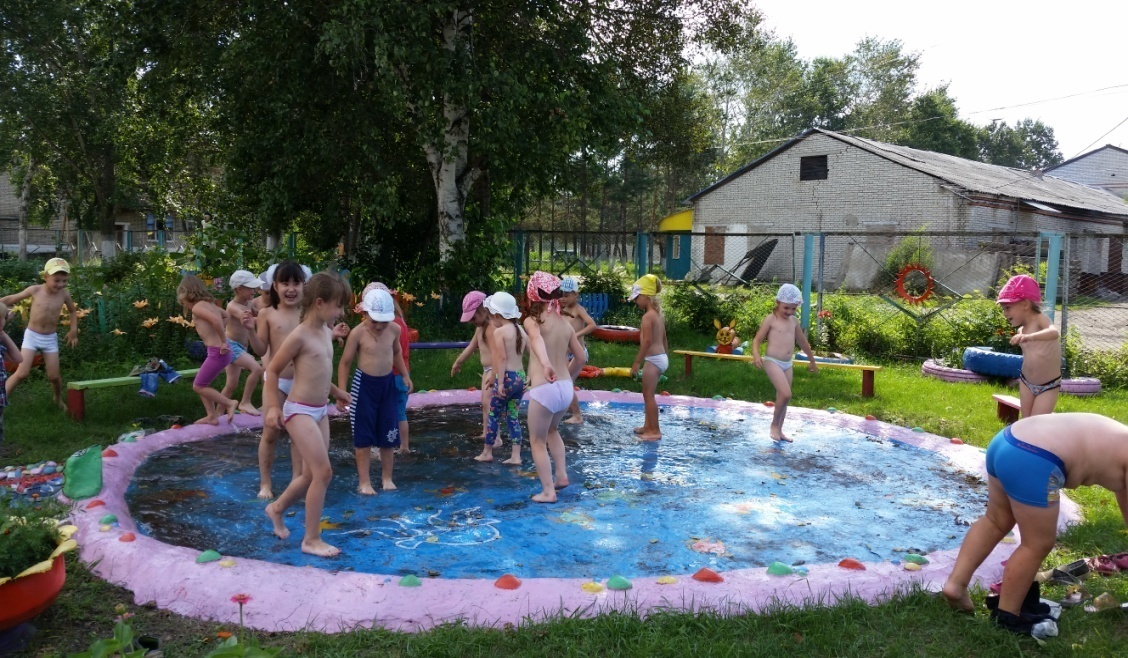 Оздоровительная работа, совершенствование двигательной подготовленности детей, формирование потребности детей в двигательной активности осуществлялось через:различные виды деятельности и различные формы двигательной активности, спортивные игры, физические упражнения;индивидуальную работу с детьми;спортивные праздники и развлечения;физкультминутки;прогулки, экскурсии и походы;закаливающие процедуры;проектную деятельность.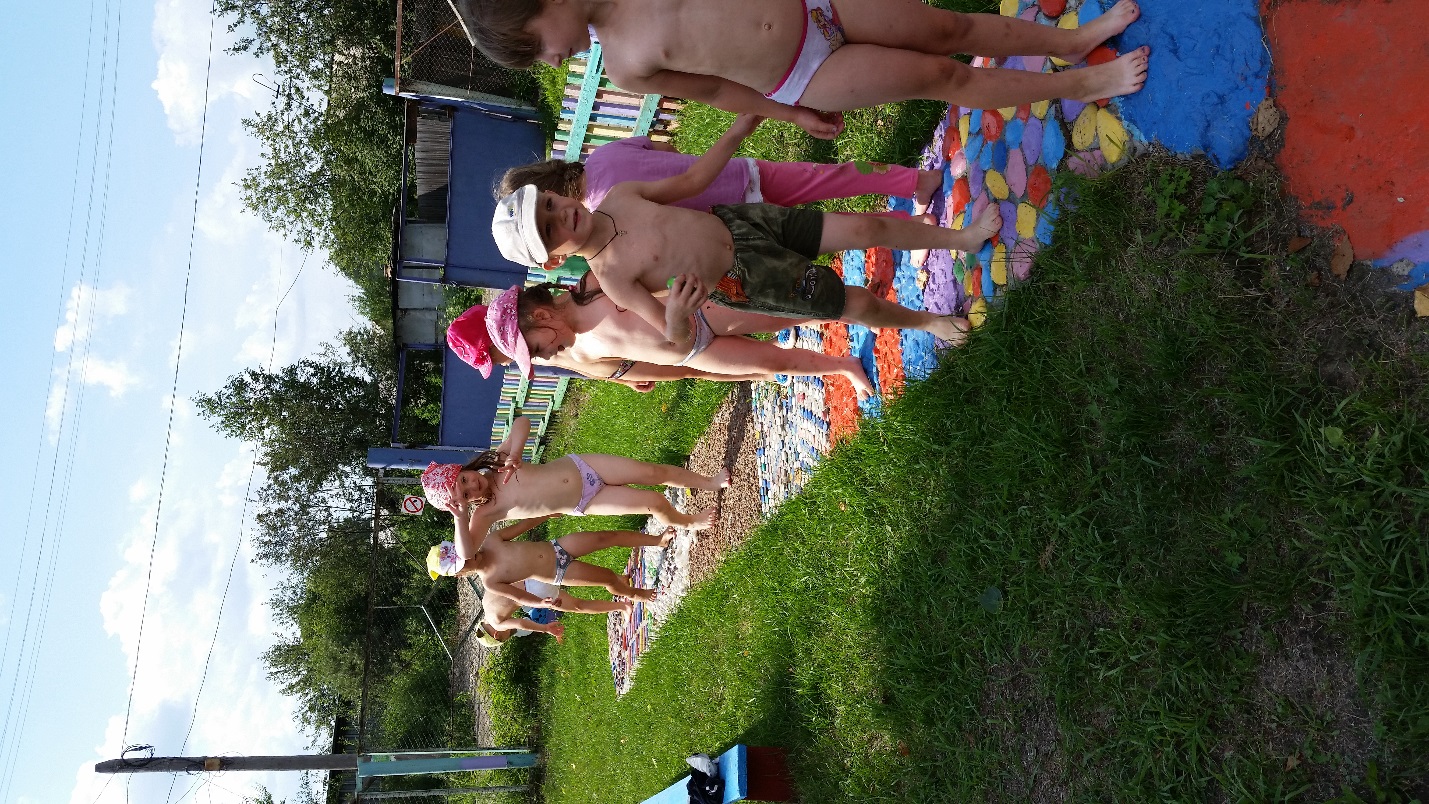 Наличие «дорожки здоровья» позволило проводить работу по профилактике плоскостопия более эффективно. Разнообразные материалы, использованные для изготовления «дорожки», её эстетический вид привлекают детей, и они с удовольствием маршируют по ней.Анализ показал, что для увеличения уровня двигательной активности детей, воспитатели использовали преимущественно такие формы двигательной деятельности детей, как утренняя гимнастика, физкультурная совместная деятельность воспитателя с детьми, физкультминутки, прогулки, музыкальные занятия, трудовую деятельность и др. Повышение уровня двигательной активности у детей обеспечивалось тем, что различные виды деятельности предлагались детям на открытом воздухе, то есть на значительно большем пространстве по сравнению с групповым помещением или музыкальным залом. Использование спортивных игр – бадминтона, тенниса, футбола, катание на велосипедах - увеличивало двигательную активность и обеспечивало у детей  максимум положительных эмоций.Помимо организованных форм работы большое место в развитии двигательной активности занимает самостоятельная деятельность детей. В ходе наблюдений за самостоятельной деятельностью детей замечено, что, учитывая индивидуальные особенности детей и опираясь на их интересы, воспитатели для повышения двигательной активности в самостоятельных играх использовали физкультурные пособия и спортивный инвентарь (мячи, обручи, скакалки, бадминтон, волейбольный, футбольный, баскетбольный мячи и др.). Введение в игры движений с использованием пособий, позволило также увеличить продолжительность общения детей, улучшить их эмоциональный настрой и отношение друг к другу. На протяжении летнего периода воспитатели следили  за оптимальной одеждой детей для исключения их перегрева. На прогулках планировали подвижные игры, спортивные развлечения для повышения эмоционального тонуса детей, развития памяти и внимания. Еженедельно проводились игры-эстафеты, спортивные досуги, развлечения в рамках реализации мини-проектов.	В рамках реализации комплексного проекта с детьми старшего и среднего возраста было проведено развлечение «Малые Олимпийские игры» с вручением медалей и поощрительных призы.В результате проведения физкультурно-оздоровительной работы, использования нетрадиционных методов оздоровления детей, таких как  психологическая гимнастика, дыхательная гимнастика, релаксация, улучшилась осанка детей, уменьшилось число детей с признаками плоскостопия, улучшилось эмоциональное здоровье детей. По анализу антропометрических данных, полученных в конце августа, можно сделать заключение, что за летний период уровень физического развития детей повысился. Динамика функционального состояния организма детей положительная.В течение летнего периода медсестра проводила наблюдение за состоянием здоровья детей, проведением закаливающих мероприятий, за питанием детей, а также за санитарным состоянием пищеблока, групповых помещений, участка.Медсестрой совместно с воспитателями осуществлялось наблюдение за режимом дня, закаливанием и двигательной активностью детей в течение дня, за развитием двигательных навыков детей, их эмоциональным и функциональным состоянием. При организации всех режимных моментов, соблюдался принцип постепенности, учитывался индивидуальный подход к детям, создавались благоприятные условия для охраны их нервной системы. Проводилась работа по формированию и закреплению культурно-гигиенических навыков и навыков самообслуживания на фоне правильного общего режима и режима питания. Вся эта работа помогла воспитателям лучше разобраться в разнообразии чувств детей, причинах возникновения этих чувств, а также последующих типах поведения детей.  Художественно-эстетическое развитиеЛетний период представляет собой уникальную возможность для планирования работы по художественно-эстетическому развитию детей – беседы, оформление выставки «Радужное лето…», поделки из природного и бросового материала, изготовление атрибутов для инсценировок и драматизаций. Такая деятельность не только способствует развитию интереса каждого ребенка к изобразительному творчеству, но и дает возможность для проявления познавательной активности и инициативы.	Анализ работы воспитателей также показывает, что летний период был использован воспитателями для развития изобразительных, творческих и музыкальных способностей детей. В начале июня на участке детского сада открылась творческая мастерская. В группах педагоги организовывали выставки детских работ по  изодеятельности. На основе творческого взаимодействия воспитателей с детьми были проведены конкурсы рисунков, литературные вечера, дружеские посиделки, занятия с использованием нетрадиционных видов рисования, оформлены коллективные работы детей. 	Музыкально-театральное направление помогло сделать жизнь детей в детском саду увлекательнее и разнообразнее. Музыкально-театрализованная деятельность организационно пронизывала все режимные моменты, благодаря имеющимся в группах магнитофонам. Музыка звучала во время занятий, во время совместной деятельности детей и взрослых в свободное время, во время самостоятельной деятельности детей. Совместная деятельность детей и взрослых включала в себя игровые ситуации, чтение художественной литературы с последующим обыгрыванием сюжетных эпизодов, игры-рисования на свободную тему, строительные игры с драматизацией. Такая деятельность способствовала возникновению самостоятельной театрализованной деятельности детей.Продукты музыкально-театрализованной деятельности (инсценировки, драматизации, концерты и др.) вносились в содержание праздников, развлечений, гостевых визитов в другие группы детского сада, что приносило большое удовольствие зрителям и участникам.Познавательное, речевое направлениеС помощью реализации мини-проектов «В гости к сказке», «Любимый край», «Мы живем в России», «На лесной полянке» и других воспитатели реализовали познавательное, речевое направление в воспитании дошкольников. Экологическому воспитанию детей способствовала работа на огороде и цветниках. Совместно с взрослыми дети садили морковку, картофель, лук, фасоль и другие культуры. В этом году дети собрали урожай огурцов, помидоров, капусты, перца. Поливка и прополка также позволила детям закрепить знания о потребностях растений и необходимости ухода за ними. Успешно  воспитатели   организовали    работу	в рамках познавательной деятельности: проводили с детьми опытно-экспериментальную, исследовательскую работу. Дети познакомились со свойствами воды. Воспитатели вместе с детьми проводили разнообразные опыты, которые позволили детям не только познакомиться со свойствами знакомых материалов, но и развить исследовательские навыки, умение сотрудничать друг с другом, бережно относиться к природе. У детей была возможность проявить самостоятельность, развить эстетический вкус, узнать, что без воды не может быть жизни, что вода нужна всем и растениям, и животным, и людям.  На каждом участке имеются водоемы и дети могли с удовольствием исследовать свойства воды через игровую деятельность. Много радости детям принесло купание в надувных бассейнах. В жаркие дни они могли ощутить удовольствие, которое приносит освежение водой, и понять, насколько важно беречь воду.На прогулках дети создавали песочные города, различные поделки из форм с песком, что служило не только развитию познавательных и сенсорных способностей детей, но и было фактором укрепления их психического здоровья. В рамках реализации проектов педагоги планировали рассматривание иллюстраций, беседы, чтение художественных произведений, продуктивную деятельность. Были рассмотрены темы: «Растительный мир», «Животный мир», «Неживая природа», «Труд людей в природе». Наблюдение за насекомыми, птицами, животными, экскурсии, наблюдение за природными явлениями, несомненно, обогатило представления детей об окружающем мире и способствовало формированию  позиции защитника природы.Социально-коммуникативное развитиеИгровая деятельностьАнализ деятельности воспитателей в летний период показал, что большое внимание в летний период было уделено развитию игровой деятельности детей, а также развитию у детей самостоятельности в игре.Для этого использовались игры с разными вариантами и усложнениями. Проводились дидактические игры для формирования у детей нравственно-оценочного опыта, театрализованные игры, игры-забавы, хороводные игры, игры на развитие эмоциональной сферы и диалогового общения и многие другие. Игра способствовала гармоничному развитию детей, созданию атмосферы взаимопомощи и проявлению дружеских отношений детей.Путем обогащения жизненного опыта детей знаниями и впечатлениями педагогам удалось разнообразить игровые сюжеты детей. Часто игры детей организовывались на свежем воздухе, для чего использовался выносной материал, воспитатели создавали условия для возникновения сюжетно-ролевых, режиссерских игр. Педагоги предоставляли детям возможность самостоятельно менять игровую среду в соответствии с настроением, игровыми замыслами и интересами.Воспитатели учитывали  половые различия при организации предметно-игровой среды. Содержание игровой обстановки отражало интересы девочек – шатры, лоскуты ткани, куклы и т.д., для мальчиков на участках много построек, машин, пароходов, паровозов. В рамках реализации летнего проекта большое внимание уделялось воспитанию у детей навыков безопасного поведения на улицах поселка, на природе, дома. Совместная деятельность воспитателя с детьми включала в себя знакомство с правилами ПДД, пожарной безопасности, игровые и проблемные ситуации, досуги и развлечения.Трудовая деятельность В течение летнего периода воспитатели прививали детям желание трудиться, заботиться о цветниках, огородных грядках путем проведения трудового десанта, акций «Экологическая тревога», организации совместного труда взрослых и детей «Трудимся, не скучаем – красоту приглашаем», «Растут цветы для красоты, а овощи для здоровья». Заранее был составлен календарь работ на огороде и цветниках, который позволял систематически наблюдать за изменениями в жизни растений, расширять знания детей о правилах ухода за растениями, пользе растений для жизни человека. Дети с удовольствием наблюдали за работой взрослых и оказывали им посильную помощь.Патриотическое воспитаниеПатриотическое воспитание осуществлялось посредством приобщения детей к русским народным традициям через праздничную культуру русского народа. У воспитанников ДОУ сформированы первоначальные представления о народных праздниках, истории и жизни русского народа. Дети участвовали в народных праздниках «Троица», «Иван Купала», «Веселая ярмарка», «Яблочный спас не пройдет без нас». В рамках реализации проектов педагоги планировали рассматривание иллюстраций, беседы, чтение художественных произведений, продуктивную деятельность. Работа с родителямиВ течение летнего периода ДОУ не переставало сотрудничать с родителями. В рамках проекта «Радужное лето» воспитатели проводили совместные мероприятия, родители помогали копать огород, проводить работу по благоустройству участка детского сада. Активное участие родители приняли в подготовке групповых помещений к новому учебному году. Это послужило укреплению сотрудничества с родителями, большему пониманию родителями трудностей с которыми сталкивается дошкольное учреждение. В летний период для родителей были подготовлены консультации, которые помогли им учесть возможности и потребности детей для получения наибольшей пользы от летнего отдыха: «Детское экспериментирование», «Поведение взрослых и детей на улицах поселка», «Закаливание летом», «На приусадебном участке, в огороде и в лесу», «Если ребенка ужалила оса», «Игры на пляже», «Ядовитые растения».Административно-хозяйственная работа При анализе административно-хозяйственной работы было отмечено, что в летний период была проведена большая работа по подготовке ДОУ к новому учебному году. Был произведен ремонт групповых помещений (косметический ремонт). Произведена замена крыльца центрального входа - уложена плитка. Разбиты новые клумбы, где поселились сказочные герои. Приобретена методическая литература по актуальным проблемам развития дошкольного образования и основным направлениям развития дошкольников. Итоги летней оздоровительной кампанииОрганизация летней оздоровительной кампании по проекту «Радужное лето»» позволила сплотить коллектив педагогов, родителей, всего персонала ДОУ  в решении задач летней оздоровительной кампании. В летний период были созданы условия для физического и нравственного воспитания детей. Благодаря творчеству воспитателей дети плодотворно и радостно прожили летний период, укрепили как физическое, так и психическое  здоровье.Используя различные формы работы, педагоги создали эффективные условия по охране и укреплению здоровья, способствовали творческому, познавательному развитию дошкольников.Благодаря свободному и естественному общению детей друг с другом в рамках совместных дел, праздников, прогулок, удалось продолжать формировать у детей нравственные человеческие взаимоотношения, направленные на защиту мира и благополучия большой «семьи».	Хорошим показателем работы, проделанной коллективом дошкольного учреждения за летний период с целью укрепления и сохранения здоровья детей, является показатель заболеваемости детей. Заболеваемость в летний период 2016 года у детей старшего дошкольного уровня по сравнению с летним периодом прошлого года осталась на прежнем уровне, у детей до 3-х лет снизилась на 0,07%.Сравнительную динамику можно видеть в таблице1 (приложение).	В летнее время жизнь детей связана с повышенной затратой энергии, обусловленной усилением их двигательной активности, организацией длительных прогулок, посильного труда и т.д. В связи с этим калорийность суточного рациона была повышена на 10-15%. Это достигалось путем увеличения количества молока и молочных продуктов, а также овощей и фруктов. Был увеличен рацион питания в полдник. В летнее время в рацион детей была включена свежая зелень: укроп, петрушка, зеленый лук. В жаркое время у детей повышается потребность в жидкости, поэтому для питья была использована бутилированная вода, соки. На летне-оздоровительный период было составлено 10-дневное меню, в котором использовали большое количество овощей, соков, кисломолочных продуктов, сыра. Проводилась С-витаминизация. Среднее количество белков, жиров и углеводов за три месяца составило соответственно: 65,8:64:247,3, калорийность: 1804,3 ккал. 		Благодаря проведению оздоровительных мероприятий, сотрудничеству со медсестрой, которая вела контроль за рациональным питанием, режимом дня,  увеличению калорийности питания, прибавка в весе составила у детей среднего и старшего возраста 3,7%, прибавка в росте 1,5%. У детей раннего возраста прибавка в весе составила 4,0%, прибавка в росте 3,1%. 	В целом работа коллектива за летне-оздоровительную кампанию можно оценить положительно. Задачи, поставленные на лето 2016 года, педагогический коллектив выполнил.       ПРИЛОЖЕНИЕСравнительная таблица посещаемости детей МБДОУ № 30 пос. ЭльбанСравнительная таблица заболеваемости детей  МБДОУ № 30 пос. ЭльбанМуниципальное бюджетное дошкольное образовательное учреждение детский сад  общеразвивающего вида с приоритетным  осуществлением деятельности по художественно-эстетическому развитию детей № 30 посёлка Эльбан Амурского муниципального района Хабаровского краяУТВЕРЖДЕНОПриказом  заведующего МБДОУ № 30    пос. Эльбан от «___»___________ 20 __ год№ ___________________________________Июнь Июль Август Средняя посещаемость201477%67%67%70%201570%68%65%68%201669%56%69%65%Дети до 3 летДети до 3 летДети до 3 летДети старше 3 летДети старше 3 летДети старше 3 летКоличестводетейСредняязаболеваемостьна одного ребенкаЗаболеваемостьв %КоличестводетейСредняязаболеваемостьна одного ребенкаЗаболеваемостьв %2014421,60,5790,40,22015421,60,5840,40,22016451,50,43790,40,2